EXPENSEVOUCHEREXPENSEVOUCHEREXPENSEVOUCHEREXPENSEVOUCHEREXPENSEVOUCHEREXPENSEVOUCHEREXPENSEVOUCHEREXPENSEVOUCHEREXPENSEVOUCHEREXPENSEVOUCHEREXPENSEVOUCHEREXPENSEVOUCHEREXPENSEVOUCHEREXPENSEVOUCHEREXPENSEVOUCHEREXPENSEVOUCHEREXPENSEVOUCHEREXPENSEVOUCHEREXPENSEVOUCHER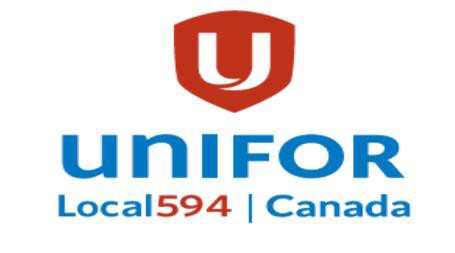 UniforLocal 594200 Hodsman RdREGINA, SK306.721.4403UniforLocal 594200 Hodsman RdREGINA, SK306.721.4403UniforLocal 594200 Hodsman RdREGINA, SK306.721.4403UniforLocal 594200 Hodsman RdREGINA, SK306.721.4403UniforLocal 594200 Hodsman RdREGINA, SK306.721.4403UniforLocal 594200 Hodsman RdREGINA, SK306.721.4403UniforLocal 594200 Hodsman RdREGINA, SK306.721.4403UniforLocal 594200 Hodsman RdREGINA, SK306.721.4403FOROFFICEUSEONLYFOROFFICEUSEONLYFOROFFICEUSEONLYFOROFFICEUSEONLYUniforLocal 594200 Hodsman RdREGINA, SK306.721.4403UniforLocal 594200 Hodsman RdREGINA, SK306.721.4403UniforLocal 594200 Hodsman RdREGINA, SK306.721.4403UniforLocal 594200 Hodsman RdREGINA, SK306.721.4403UniforLocal 594200 Hodsman RdREGINA, SK306.721.4403UniforLocal 594200 Hodsman RdREGINA, SK306.721.4403UniforLocal 594200 Hodsman RdREGINA, SK306.721.4403UniforLocal 594200 Hodsman RdREGINA, SK306.721.4403CHEQUE #:	DATE ISSUED:	CHEQUE #:	DATE ISSUED:	CHEQUE #:	DATE ISSUED:	CHEQUE #:	DATE ISSUED:	Return form to Kaleena Baulin in the Lab or email to treasurer@unifor594.comReturn form to Kaleena Baulin in the Lab or email to treasurer@unifor594.comReturn form to Kaleena Baulin in the Lab or email to treasurer@unifor594.comReturn form to Kaleena Baulin in the Lab or email to treasurer@unifor594.comReturn form to Kaleena Baulin in the Lab or email to treasurer@unifor594.comReturn form to Kaleena Baulin in the Lab or email to treasurer@unifor594.comReturn form to Kaleena Baulin in the Lab or email to treasurer@unifor594.comReturn form to Kaleena Baulin in the Lab or email to treasurer@unifor594.comReturn form to Kaleena Baulin in the Lab or email to treasurer@unifor594.comReturn form to Kaleena Baulin in the Lab or email to treasurer@unifor594.comReturn form to Kaleena Baulin in the Lab or email to treasurer@unifor594.comReturn form to Kaleena Baulin in the Lab or email to treasurer@unifor594.comReturn form to Kaleena Baulin in the Lab or email to treasurer@unifor594.comReturn form to Kaleena Baulin in the Lab or email to treasurer@unifor594.comReturn form to Kaleena Baulin in the Lab or email to treasurer@unifor594.comReturn form to Kaleena Baulin in the Lab or email to treasurer@unifor594.comReturn form to Kaleena Baulin in the Lab or email to treasurer@unifor594.comReturn form to Kaleena Baulin in the Lab or email to treasurer@unifor594.comReturn form to Kaleena Baulin in the Lab or email to treasurer@unifor594.comNAMEDEPARTMENTDEPARTMENTDEPARTMENTDATEDATEDATEDATEAMOUNTAMOUNTAMOUNTREASON/PURPOSEREASON/PURPOSEREASON/PURPOSEREASON/PURPOSEREASON/PURPOSEREASON/PURPOSEREASON/PURPOSEREASON/PURPOSEREASON/PURPOSEREASON/PURPOSEREASON/PURPOSESUPPLIESMILEAGE  $0.50/km  $0.50/km  $0.50/km  $0.50/km  $0.50/km  $0.50/km  $0.50/km  $0.50/km  $0.50/km  $0.50/km  $0.50/kmMISC.OTHERTOTAL:TOTAL:TOTAL:TOTAL:LOST WAGESLOST WAGESLOST WAGESLOST WAGESLOST WAGESLOST WAGESLOST WAGESLOST WAGESLOST WAGESLOST WAGESREASON/PURPOSEREASON/PURPOSEREASON/PURPOSEREASON/PURPOSEREASON/PURPOSEREASON/PURPOSEREASON/PURPOSEREASON/PURPOSEREASON/PURPOSEDATEDATEHOURSHOURSRATE/HR.RATE/HR.TOTALTOTALTOTALTOTALWAGES TOTAL:WAGES TOTAL:WAGES TOTAL:WAGES TOTAL:WAGES TOTAL:WAGES TOTAL:PERDIEM NUMBERSOFDAYSPERDIEM NUMBERSOFDAYSPERDIEM NUMBERSOFDAYSPERDIEM NUMBERSOFDAYSPERDIEM NUMBERSOFDAYSPERDIEM NUMBERSOFDAYSPERDIEM NUMBERSOFDAYSPERDIEM NUMBERSOFDAYSPERDIEM NUMBERSOFDAYSPERDIEM NUMBERSOFDAYSPERDIEM NUMBERSOFDAYSPERDIEM NUMBERSOFDAYSPERDIEM NUMBERSOFDAYSREASON/PURPOSEREASON/PURPOSEREASON/PURPOSEREASON/PURPOSEREASON/PURPOSEREASON/PURPOSEPERDIEM NUMBERSOFDAYSPERDIEM NUMBERSOFDAYSPERDIEM NUMBERSOFDAYSPERDIEM NUMBERSOFDAYSPERDIEM NUMBERSOFDAYSPERDIEM NUMBERSOFDAYSPERDIEM NUMBERSOFDAYSPERDIEM NUMBERSOFDAYSPERDIEM NUMBERSOFDAYSPERDIEM NUMBERSOFDAYSPERDIEM NUMBERSOFDAYSPERDIEM NUMBERSOFDAYSPERDIEM NUMBERSOFDAYSINTOWNINTOWNINTOWNINTOWNINTOWNINTOWNINTOWNOUTOFTOWNOUTOFTOWNOUTOFTOWNOUTOFTOWNOUTOFTOWNOUTOFTOWN$28.09xDAYS$28.09xDAYS$28.09xDAYSTOTAL$TOTAL$TOTAL$TOTAL$$107.86xDAYS$107.86xDAYS$107.86xDAYS$107.86xDAYS$107.86xDAYSTOTALPERDIEM SUBTOTAL:PERDIEM SUBTOTAL:PERDIEM SUBTOTAL:GRANDTOTAL:GRANDTOTAL:GRANDTOTAL:FOROFFICEUSEONLYFOROFFICEUSEONLYFOROFFICEUSEONLYFOROFFICEUSEONLYFOROFFICEUSEONLYFOROFFICEUSEONLYFOROFFICEUSEONLYFOROFFICEUSEONLYFOROFFICEUSEONLYFOROFFICEUSEONLYFOROFFICEUSEONLYFOROFFICEUSEONLYFOROFFICEUSEONLYFOROFFICEUSEONLYFOROFFICEUSEONLYFOROFFICEUSEONLYFOROFFICEUSEONLYFOROFFICEUSEONLYFOROFFICEUSEONLYCHEQUETOTAL:CHEQUETOTAL:CHEQUETOTAL:TREASURER:TREASURER:TREASURER:April 2018April 2018April 2018April 2018April 2018April 2018April 2018April 2018April 2018April 2018April 2018April 2018April 2018April 2018April 2018April 2018April 2018April 2018April 2018